Appendix 3: Detailed analysis plans and resultsIndependence in the pre-post analysesA total of 740 and 804 patients were marked OOC by the pseudo-RPT in the pre-implementation and implementation phases, respectively. Just under half of patients included in this analysis (n = 350) were marked OOC by the pseudo-RPT in both phases (44% of patients in the implementation phase and 47% of those in the pre-implementation phase). In other words, they were marked OOC by the pseudo-RPT in the pre-implementation phase, reengaged, and marked again in the implementation phase. However, the robust Poisson model assumes that OOC events are independent. Other studies demonstrate that this is a false assumption – past OOC events are predictive of future ones1. To our knowledge, there were no major changes in clinical care practice guidelines or how patients were followed in the years immediately prior to the implementation of Lost & Found. As such, we assume that HIV care histories for these patients are similar to others in each phase. This would mean that the effects of previous OOC events are similarly distributed across the implementation and pre-implementation phases, which would result in non-differential misclassification and further bias to no effect.Pre-post analyses: Survival analysisCox proportional hazards model resultsThe results for the full model Cox proportional hazards model (controlled for Age, Canada, and Sex) are presented in Table A1, overall and stratified by risk category. Adjusted cumulative incidence curves are presented in Figure A1.Figure A1: Cumulative incidence curves of reengagement over time among OOC patients by risk category, adjusted for age, sex, and being born in Canada 
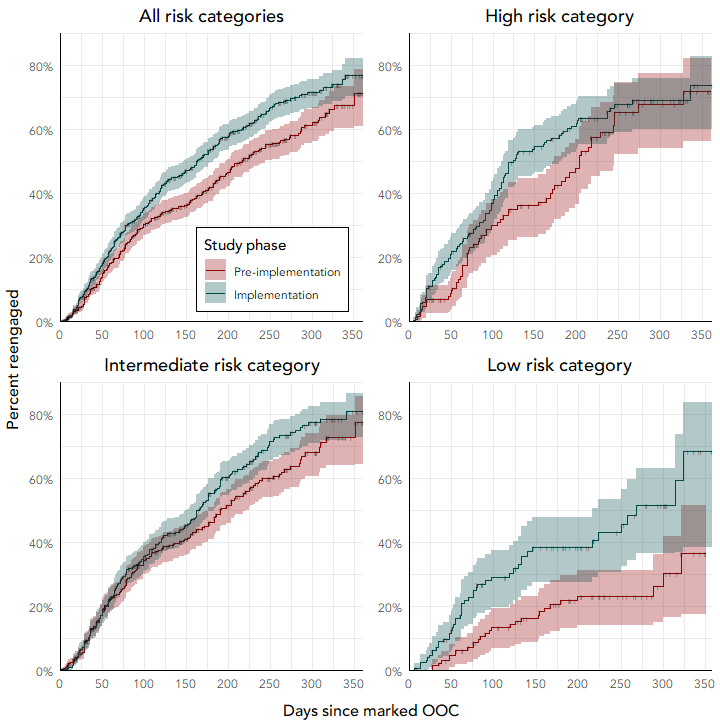 Testing model assumptionsThe tests of the proportional hazards assumption using scaled Schoenfeld residuals are summarised in Table A2 and Figure A2, and graphs of the deviance and dfbeta residuals in Figures A3 and A4.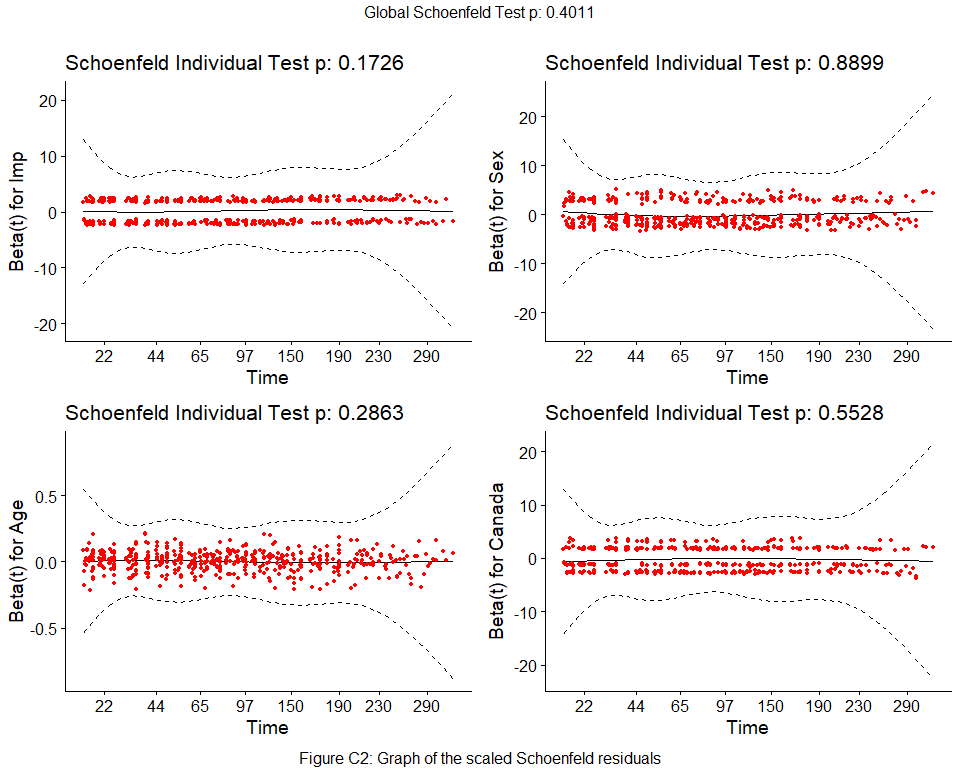 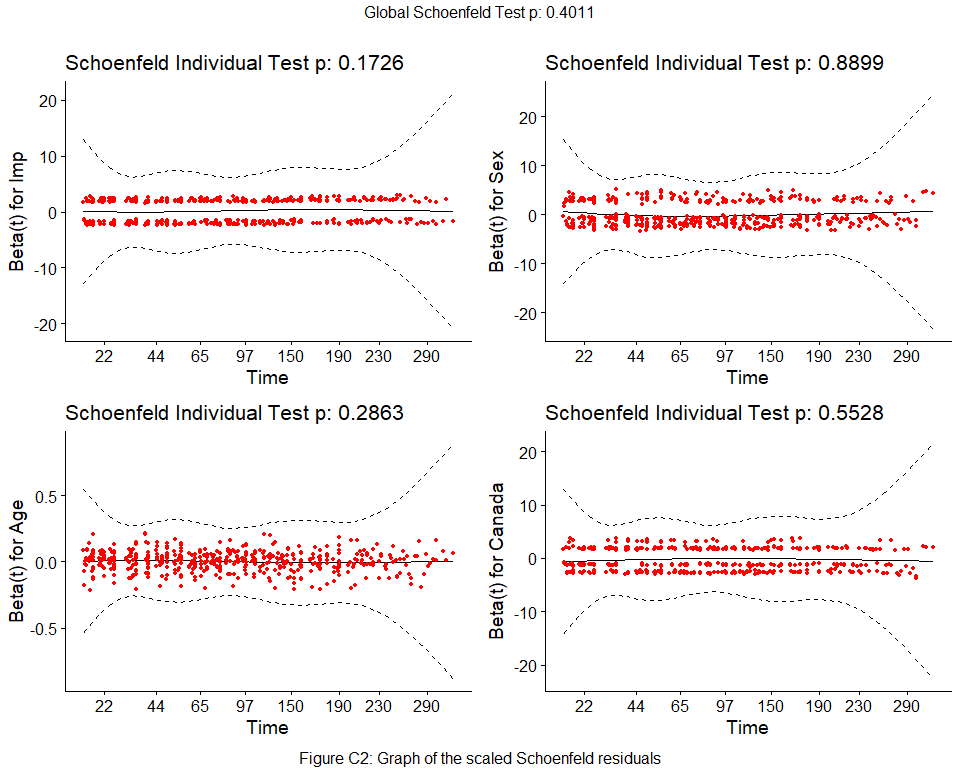 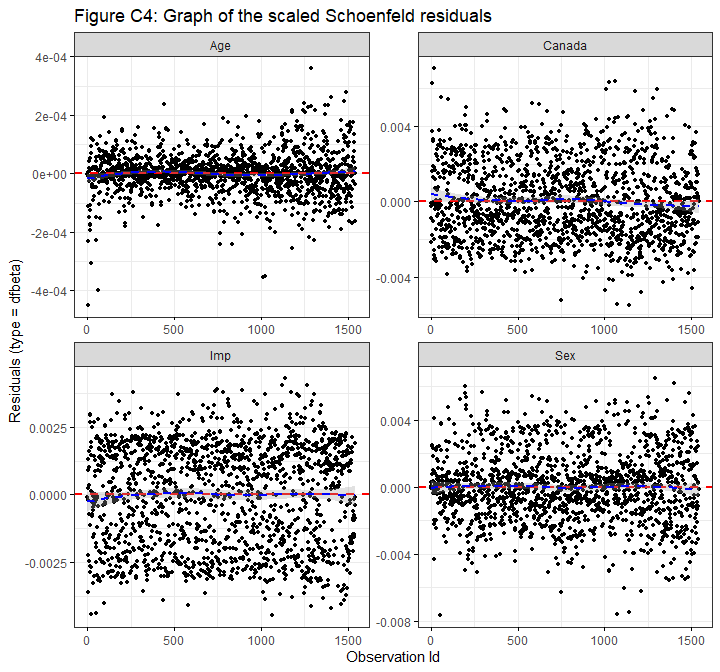 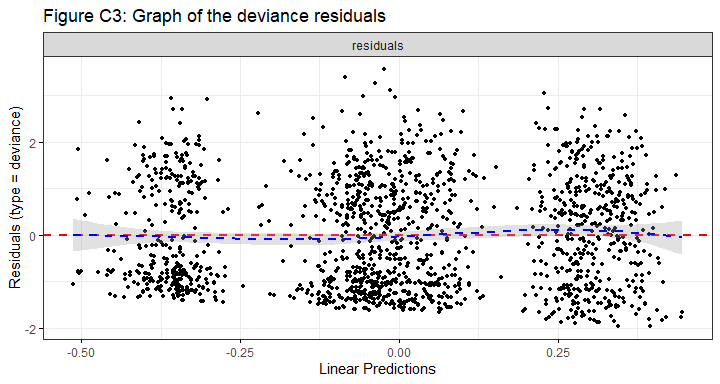 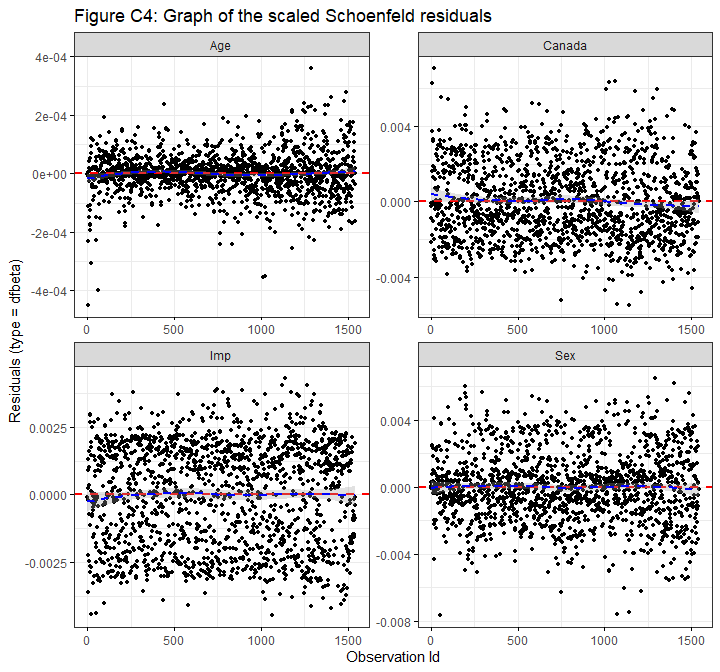 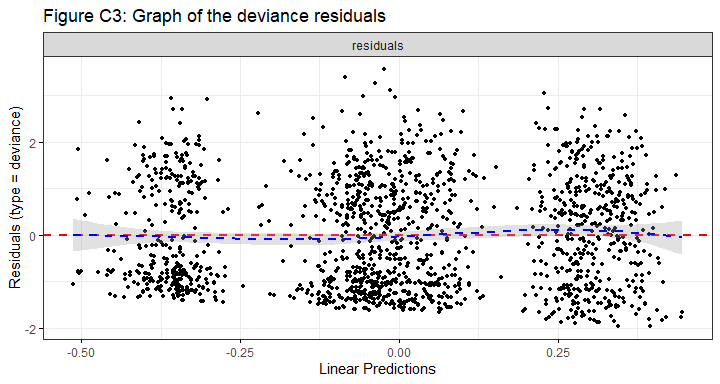 Pre-post analysis: Propensity score analysesDirected acyclic graphs (DAGs)Among variables in the Lost & Found dataset, four were possible confounders in the relationship between being marked OOC in the implementation phase (Imp) and being reengaged (Re):Sex;Age;Being born in Canada (Can); andHistory of HCV (HCV), defined as any positive HCV RNA test.Sex, Age, and Can were included in multivariable model outlined in the protocol. HCV was added here, since it is likely associated with reengagement (people with HCV include a large number of people who inject drugs, who are likely more difficult to reengage than the general clinical population) and may be associated with being OOC in the implementation phase (i.e. there may be more or fewer people with HCV infection histories in the pre-implementation phase compared to implementation.)Two directed acyclic graphs (DAGs) are considered here. In the first, all covariates are considered confounders (Figure A5). In the second, Sex, Age, and HCV are treated only as ancestors of the outcome, while Can is considered a confounder and an ancestor of the other three variables (Figure A6). There was a change in the number and proportion of asylum seekers (thus, people born in Canada) in the implementation phase compared to the pre-implementation phase, many of whom likely became OOC. These asylum seekers were younger, more likely to be female, and less likely to have contracted HCV than the clinical population. It is unclear whether Sex, Age, or HCV vary by implementation phase, other than when mediated by Can. Thus, Sex, Age, and HCV may not be true confounders. Nonetheless, if they are not confounders, when controlling for Can, they become pure predictors of the outcome, and are thus worth including in the model2.Unmeasured confounding is included as the covariate  in both DAGs. This unmeasured confounding might include some clinic-level events that would be associated with the exposure and outcome. For example, some people may have been more likely to become OOC and less likely to reengage due to certain doctors’ limited availabilities.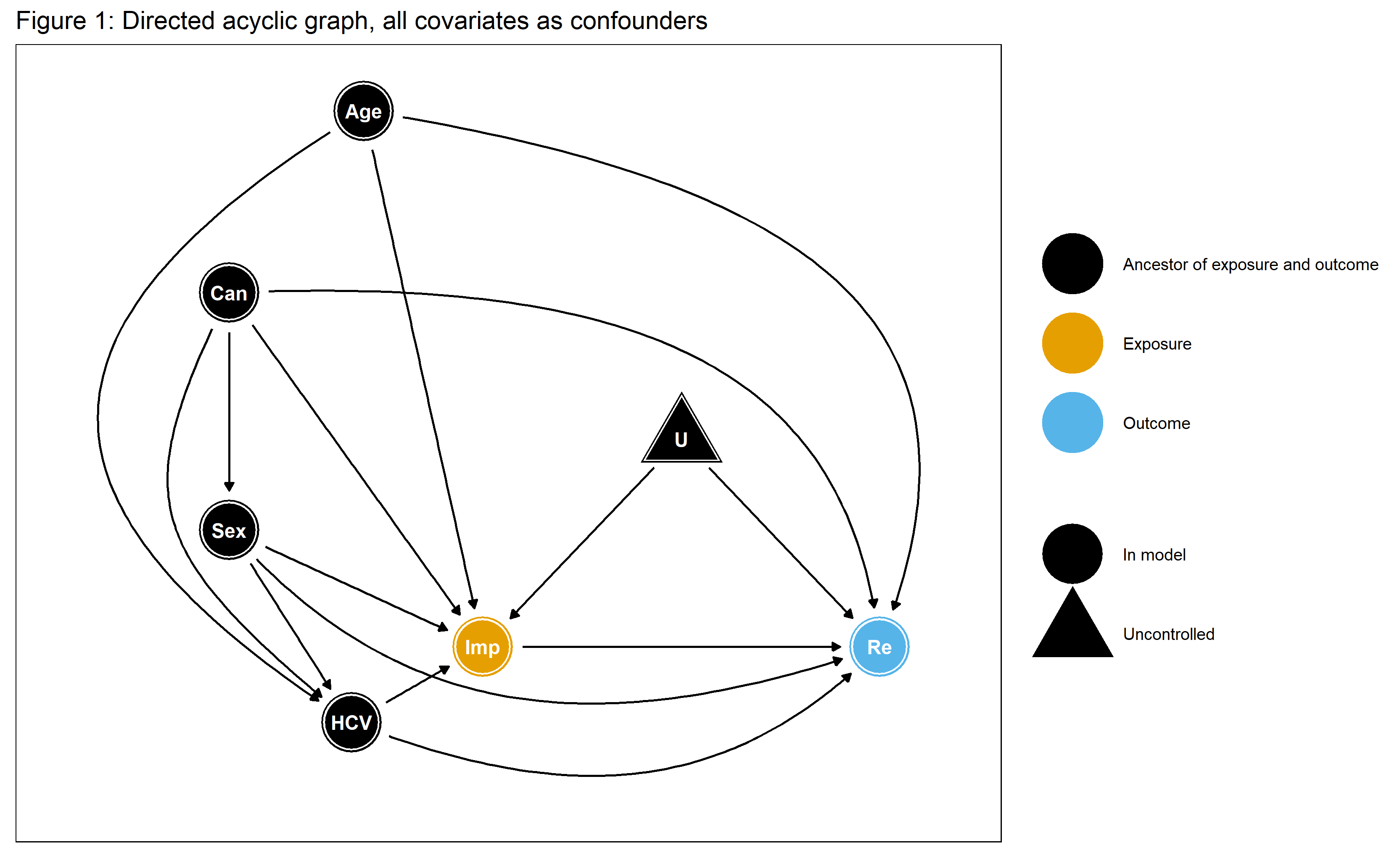 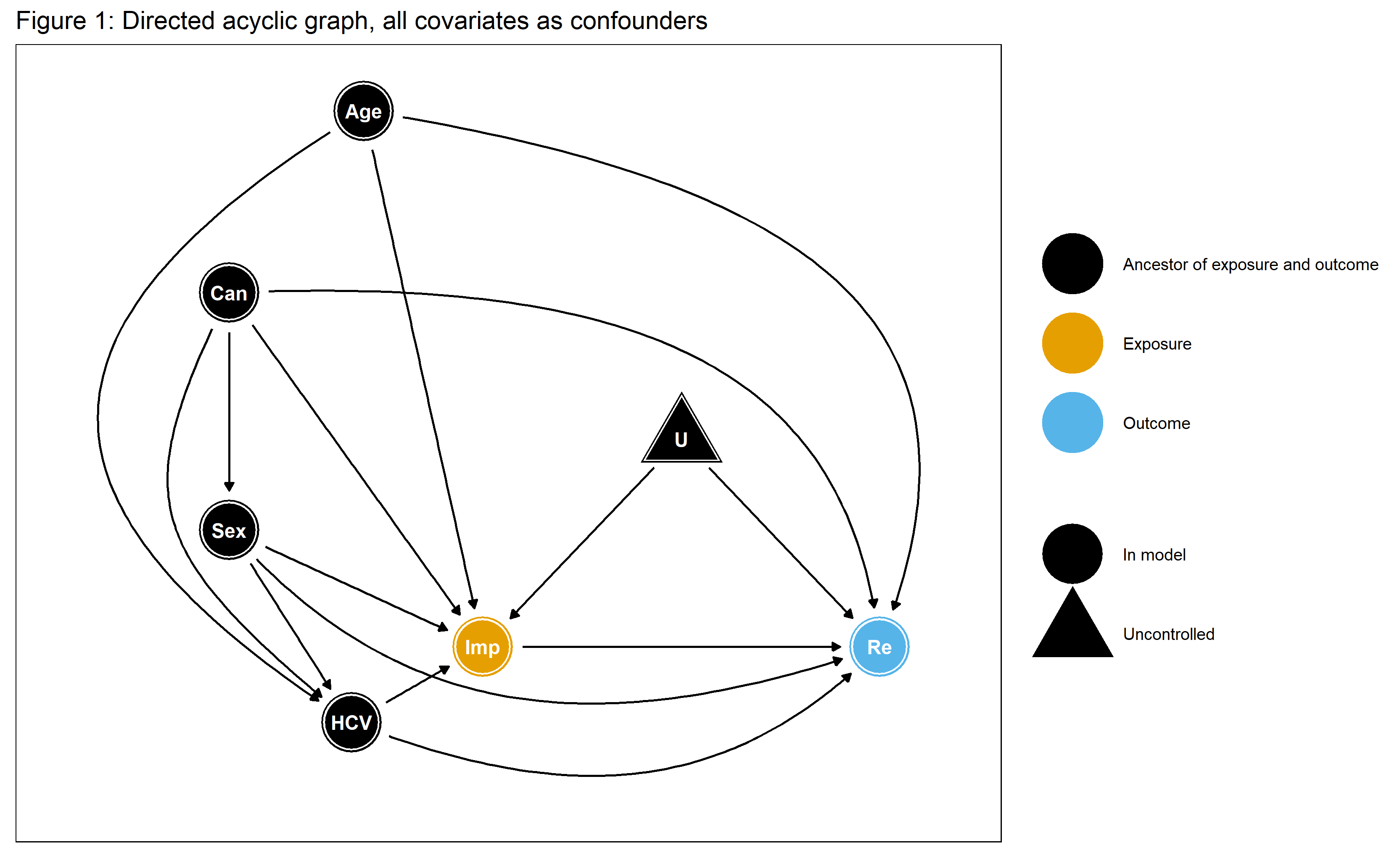 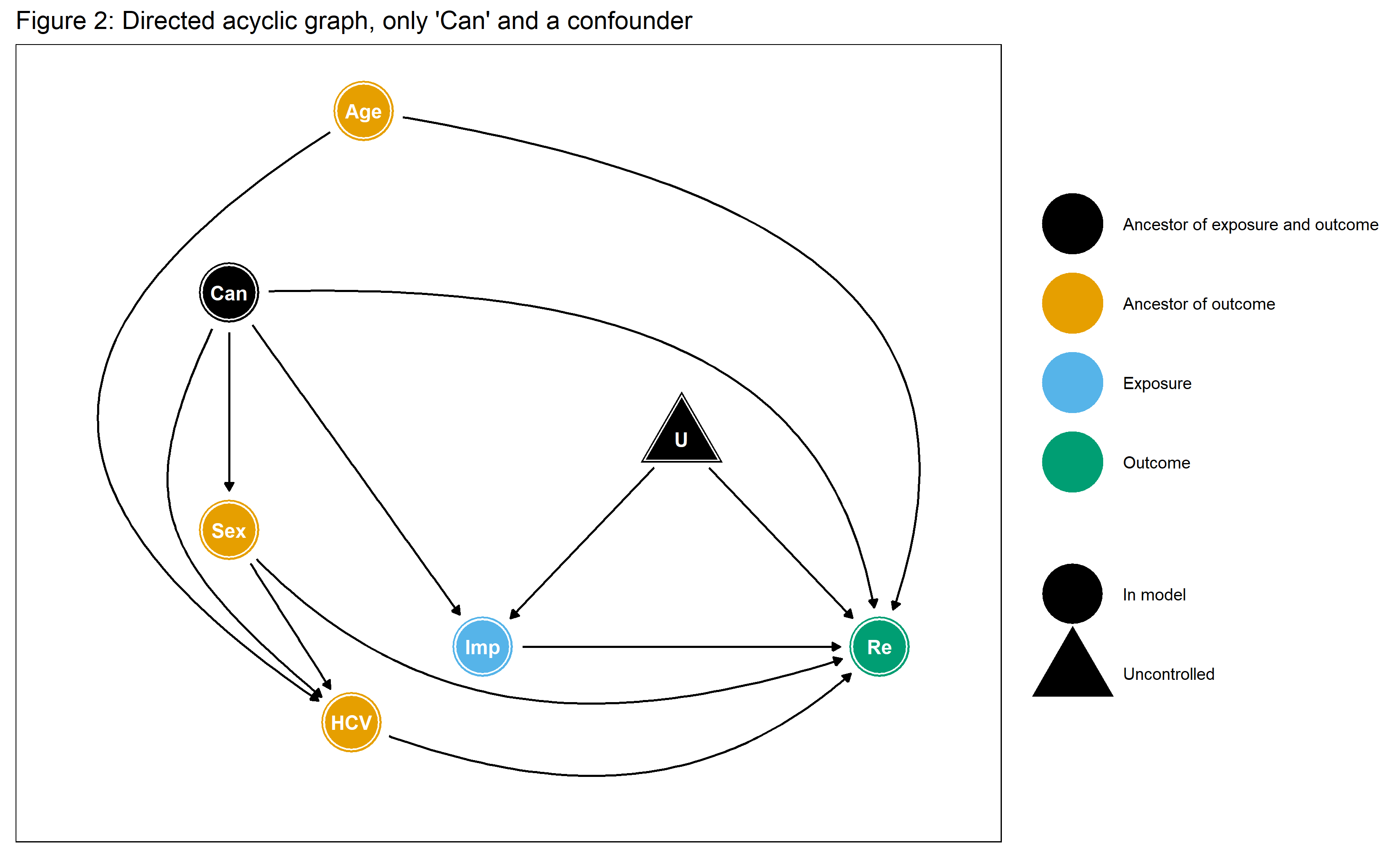 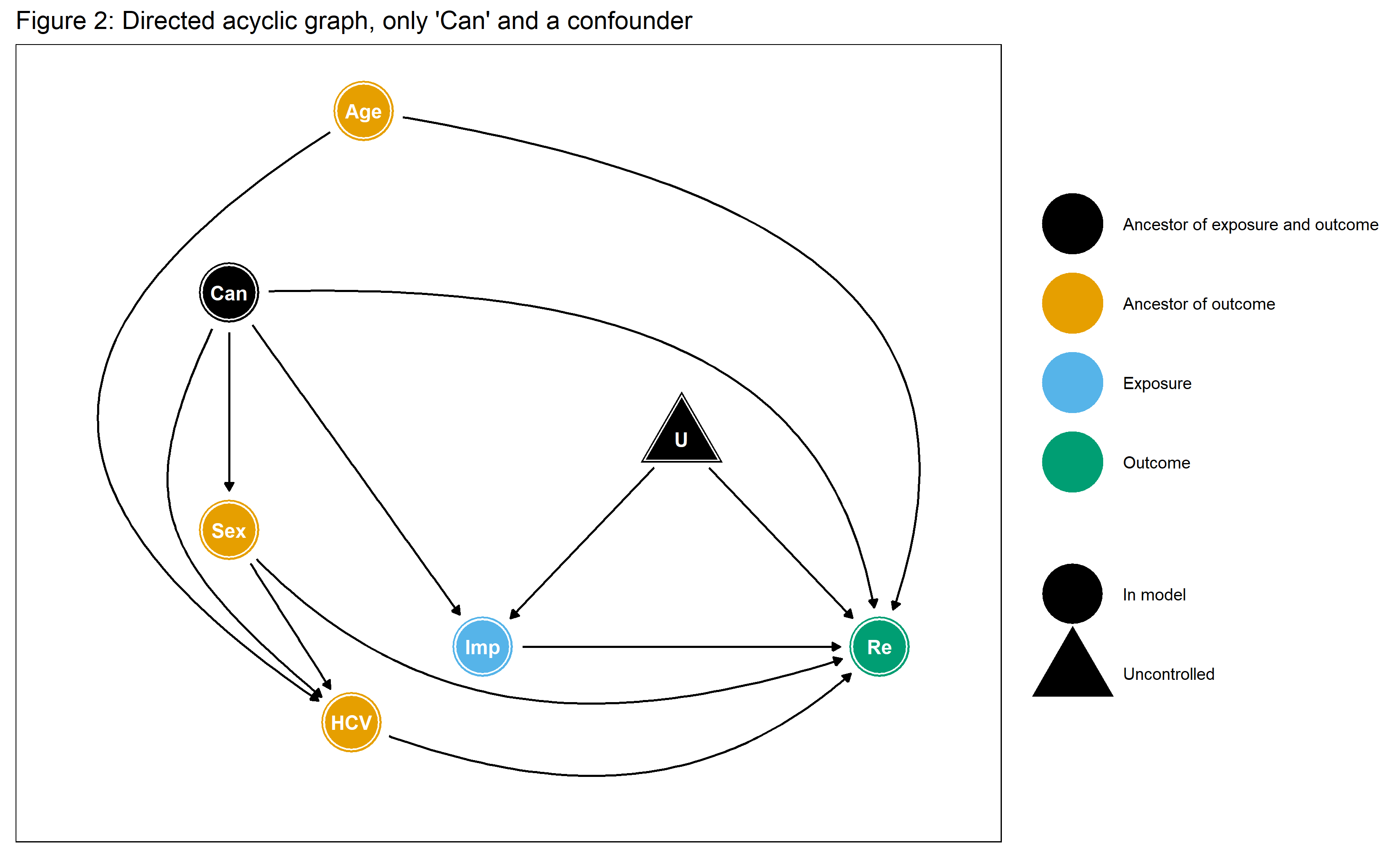 Propensity score model A logistic regression model (Eq. 1), based on the DAGs in figures A5 and A6, were used to determine propensity scores for each participant:Eq. 1: where  is a dummy variable, in which  indicates that the patient was OOC during the implementation phase and 0 for the pre-implementation phase,  accounts for the possible differences in the proportion of men and women in the pre-implementation or implementation phases,  accounts for differences in the ages of patients between the two periods,  accounts for differences in proportion of patients with histories of HCV between the two periods, and  accounts for differences between the two periods for the proportion of patients born outside of Canada.The results for this model are presented in Table A3, and the distribution of propensity scores in Figure A7.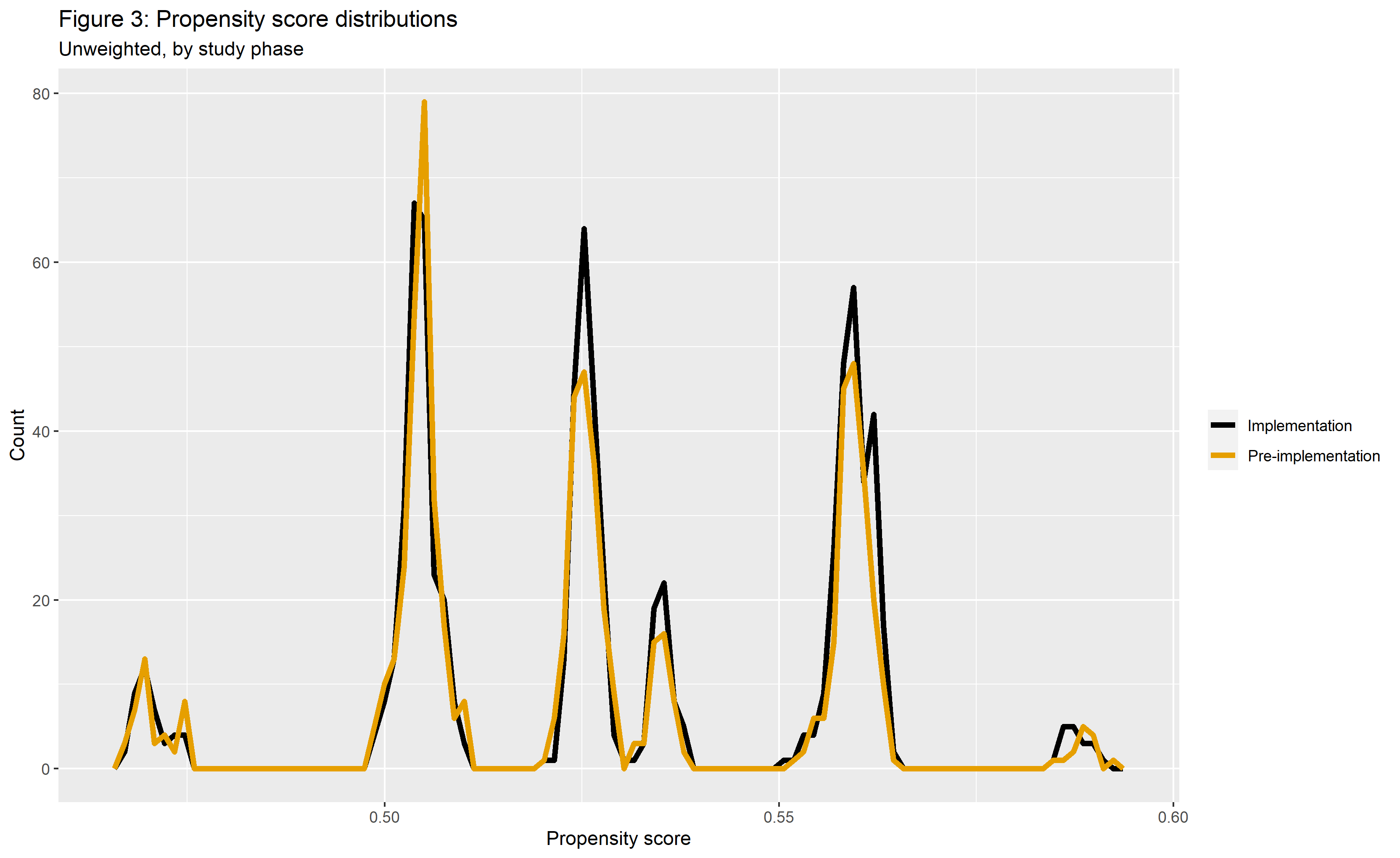 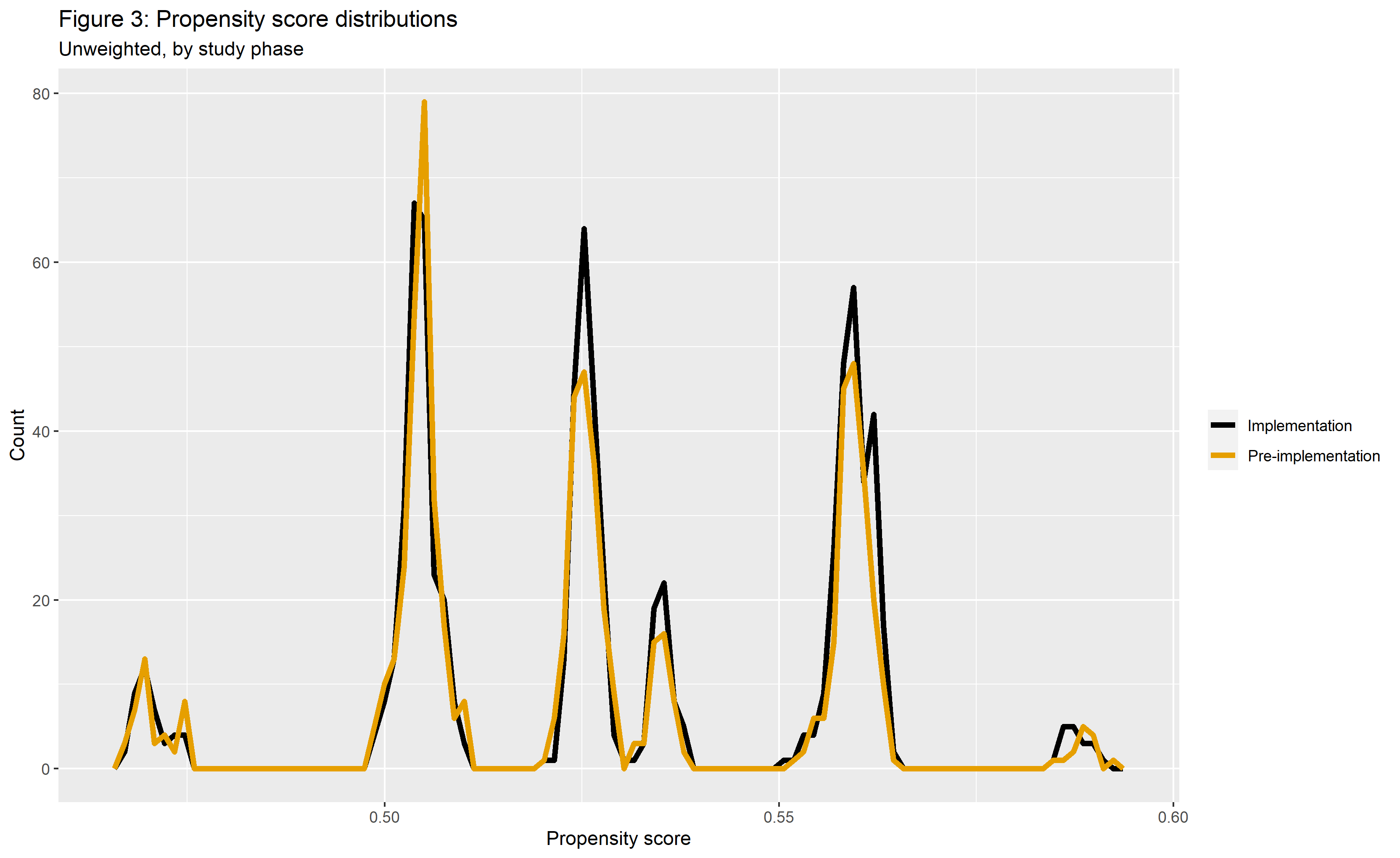 Of note, the distributions of propensity scores between phases are relatively concordant, indicating that the participants in each phase are very similar.Outcome modelsThe results of the unadjusted, multivariable adjusted, and propensity score adjusted models are presented in tables A4 to A6. Each model is a Poisson regression model with robust variance estimation.The point estimates for the causal effect in each model are about even (ranging from 1.18 in the PS-adjusted model to 1.19 in the unadjusted model). These similar effect sizes can likely be attributed to the balance already achieved prior to adjustment. The unadjusted model had the largest standard errors, while the propensity score weighted model had the lowest (and thus, the thinnest CIs).Pre-Post analyses: Robust poisson regressionUnivariate models and contingency tablesI) Univariate models and contingency tables for reengagement by study phaseII) Univariate models and contingency tables for reengagement by ageIII) Univariate models and contingency tables for reengagement by sexIV) Univariate models and contingency tables for reengagement by Canadian birthV) Univariate models and contingency tables for risk category by study phaseHigh risk categoryIntermediate risk category Low risk categoryReferences1.	Woodward B, Person A, Rebeiro P, Kheshti A, Raffanti S, Pettit A. Risk prediction tool for medical appointment attendance among HIV-infected persons with unsuppressed viremia. AIDS patient care and STDs. 2015;29(5):240-247.2.	Alam S, Moodie EE, Stephens DA. Should a propensity score model be super? The utility of ensemble procedures for causal adjustment. Statistics in medicine. 2019;38(9):1690-1702.Table A1: Results from the Cox proportional hazards model, overall and by risk categoryTable A1: Results from the Cox proportional hazards model, overall and by risk categoryTable A1: Results from the Cox proportional hazards model, overall and by risk categoryVariableEstimate* (95% CI)p-valueAll risk categories (Implementation phase: n = 804; Pre-implementation phase: n = 740)All risk categories (Implementation phase: n = 804; Pre-implementation phase: n = 740)All risk categories (Implementation phase: n = 804; Pre-implementation phase: n = 740)Imp†1.324 (1.147, 1.530)< 0.001Sex0.947 (0.807, 1.112)0.506Age1.003 (0.998, 1.009)0.273Canada0.661 (0.567, 0.772)< 0.001High risk category (Implementation phase: n = 199; Pre-implementation phase: n = 128)High risk category (Implementation phase: n = 199; Pre-implementation phase: n = 128)High risk category (Implementation phase: n = 199; Pre-implementation phase: n = 128)Imp†1.301 (0.952, 1.777)0.099Sex0.738 (0.540, 1.008)0.056Age1.007 (0.997, 1.018)0.182Canada0.507 (0.354, 0.726)< 0.001Intermediate risk category (Implementation phase: n = 481; Pre-implementation phase: n = 493)Intermediate risk category (Implementation phase: n = 481; Pre-implementation phase: n = 493)Intermediate risk category (Implementation phase: n = 481; Pre-implementation phase: n = 493)Imp†1.196 (1.002, 1.428)0.048Sex0.992 (0.810, 1.214)0.936Age1.003 (0.996, 1.010)0.433Canada0.800 (0.664, 0.964)0.019Low risk category (Implementation phase: n = 124; Pre-implementation phase: n = 119)Low risk category (Implementation phase: n = 124; Pre-implementation phase: n = 119)Low risk category (Implementation phase: n = 124; Pre-implementation phase: n = 119)Imp†2.384 (1.465, 3.881)< 0.001Sex0.971 (0.574, 1.642)0.912Age0.992 (0.972, 1.012)0.441Canada0.404 (0.244, 0.669)< 0.001*Hazard ratio†‘Imp’ is a binary variable for being marked OOC in the implementation phase, compared to the pre-implementation phase.*Hazard ratio†‘Imp’ is a binary variable for being marked OOC in the implementation phase, compared to the pre-implementation phase.*Hazard ratio†‘Imp’ is a binary variable for being marked OOC in the implementation phase, compared to the pre-implementation phase.Table A2: Tests of the proportional hazards assumption for Cox regression model fit, using scaled Schoenfeld residualsTable A2: Tests of the proportional hazards assumption for Cox regression model fit, using scaled Schoenfeld residualsTable A2: Tests of the proportional hazards assumption for Cox regression model fit, using scaled Schoenfeld residualsTable A2: Tests of the proportional hazards assumption for Cox regression model fit, using scaled Schoenfeld residualsVariablechisqdfp*Imp1.8601752310.173Sex0.0191467610.890Age1.1371569110.286Canada0.3523621010.553GLOBAL4.0361075840.401*p value under 0.05 indicative of non-proportional hazards *p value under 0.05 indicative of non-proportional hazards *p value under 0.05 indicative of non-proportional hazards *p value under 0.05 indicative of non-proportional hazards Table A3: Propensity score modelTable A3: Propensity score modelTable A3: Propensity score modelVariableEstimate* (95% CI)p-value(Intercept)1.224 (1.032, 1.453)0.020Sex0.881 (0.702, 1.105)0.272Age1.000 (0.992, 1.008)0.972Canada0.809 (0.650, 1.007)0.058HCV1.146 (0.838, 1.570)0.394*Odds for '(Intercept)', odds ratio otherwise*Odds for '(Intercept)', odds ratio otherwise*Odds for '(Intercept)', odds ratio otherwiseTable A4: Unadjusted modelTable A4: Unadjusted modelTable A4: Unadjusted modelVariableEstimate* (95% CI)p-value(Intercept)0.508 (0.457, 0.565)< 0.001Imp1.191 (1.033, 1.372)0.016*Risk for '(Intercept)', risk ratio otherwise*Risk for '(Intercept)', risk ratio otherwise*Risk for '(Intercept)', risk ratio otherwiseTable A5: Multivariable adjusted modelTable A5: Multivariable adjusted modelTable A5: Multivariable adjusted modelVariableEstimate* (95% CI)p-value(Intercept)0.576 (0.500, 0.664)< 0.001Imp1.179 (1.022, 1.359)0.023Sex0.918 (0.783, 1.076)0.290Age0.999 (0.993, 1.005)0.795Canada0.799 (0.686, 0.931)0.004*Risk for '(Intercept)', risk ratio otherwise*Risk for '(Intercept)', risk ratio otherwise*Risk for '(Intercept)', risk ratio otherwise
Table A6: Propensity score adjusted model
Table A6: Propensity score adjusted model
Table A6: Propensity score adjusted modelVariableEstimate* (95% CI)p-value(Intercept)0.053 (0.013, 0.220)< 0.001Imp1.176 (1.020, 1.356)0.025Propensity score76.702 (5.057, 1163.353)0.002Propensity scores included as covariates in the model.
*Risk for '(Intercept)', risk ratio otherwisePropensity scores included as covariates in the model.
*Risk for '(Intercept)', risk ratio otherwisePropensity scores included as covariates in the model.
*Risk for '(Intercept)', risk ratio otherwise
Table A7: Contingency table, reengagement by study phase, counts
Table A7: Contingency table, reengagement by study phase, counts
Table A7: Contingency table, reengagement by study phase, counts
Table A7: Contingency table, reengagement by study phase, counts
Table A7: Contingency table, reengagement by study phase, countsReEngReEng01Imp0413327740Imp13744308047877571544Table A8: Contingency table, reengagement by study phase, proportionsTable A8: Contingency table, reengagement by study phase, proportionsTable A8: Contingency table, reengagement by study phase, proportionsTable A8: Contingency table, reengagement by study phase, proportionsTable A8: Contingency table, reengagement by study phase, proportionsReEngReEng01Imp00.2670.2120.479Imp10.2420.2780.5210.5100.4901.000Table A9: Univariate model, reengagement as a function of study phaseTable A9: Univariate model, reengagement as a function of study phaseTable A9: Univariate model, reengagement as a function of study phaseVariableEstimate* (95% CI)p-value(Intercept)0.508 (0.457, 0.565)< 0.001Imp1.191 (1.033, 1.372)0.016*Risk for 'Intercept', risk ratio otherwise*Risk for 'Intercept', risk ratio otherwise*Risk for 'Intercept', risk ratio otherwiseTable A10: Mean age by study phaseTable A10: Mean age by study phaseTable A10: Mean age by study phaseImpMean ageStandard deviation050.3353912.39439150.2742112.52399Table A11: Univariate model, reengagement as a function of ageTable A11: Univariate model, reengagement as a function of ageTable A11: Univariate model, reengagement as a function of ageVariableEstimate* (95% CI)p-value(Intercept)0.560 (0.522, 0.600)< 0.001Age0.998 (0.993, 1.004)0.528*Risk for 'Intercept', risk ratio otherwise*Risk for 'Intercept', risk ratio otherwise*Risk for 'Intercept', risk ratio otherwiseTable A12: Contingency table, study phase by sex, countsTable A12: Contingency table, study phase by sex, countsTable A12: Contingency table, study phase by sex, countsTable A12: Contingency table, study phase by sex, countsTable A12: Contingency table, study phase by sex, countsImpImp01Sex0488252740Sex154126380410295151544Table A13: Contingency table, study phase by sex, proportionsTable A13: Contingency table, study phase by sex, proportionsTable A13: Contingency table, study phase by sex, proportionsTable A13: Contingency table, study phase by sex, proportionsTable A13: Contingency table, study phase by sex, proportionsImpImp01Sex00.3160.1630.479Sex10.3500.1700.5210.6660.3341.000Table A14: Univariate model, study phase as a function of sexTable A14: Univariate model, study phase as a function of sexTable A14: Univariate model, study phase as a function of sexVariableEstimate* (95% CI)p-value(Intercept)0.562 (0.516, 0.612)< 0.001Sex0.986 (0.850, 1.145)0.858*Risk for 'Intercept', risk ratio otherwise*Risk for 'Intercept', risk ratio otherwise*Risk for 'Intercept', risk ratio otherwiseTable A15: Contingency table, study phase by Canadian birth, countsTable A15: Contingency table, study phase by Canadian birth, countsTable A15: Contingency table, study phase by Canadian birth, countsTable A15: Contingency table, study phase by Canadian birth, countsTable A15: Contingency table, study phase by Canadian birth, countsImpImp01Canada0398342740Canada14633418048616831544Table A16: Contingency table, study phase by Canadian birth, proportionsTable A16: Contingency table, study phase by Canadian birth, proportionsTable A16: Contingency table, study phase by Canadian birth, proportionsTable A16: Contingency table, study phase by Canadian birth, proportionsTable A16: Contingency table, study phase by Canadian birth, proportionsImpImp01Canada00.2580.2220.479Canada10.3000.2210.5210.5580.4421.000Table A17: Univariate model, study phase as a function of Canadian birthTable A17: Univariate model, study phase as a function of Canadian birthTable A17: Univariate model, study phase as a function of Canadian birthVariableEstimate* (95% CI)p-value(Intercept)0.610 (0.557, 0.667)< 0.001Canada0.811 (0.702, 0.937)0.004*Risk for 'Intercept', risk ratio otherwise*Risk for 'Intercept', risk ratio otherwise*Risk for 'Intercept', risk ratio otherwiseTable A18: Contingency table, study phase by risk category (high risk or not), countsTable A18: Contingency table, study phase by risk category (high risk or not), countsTable A18: Contingency table, study phase by risk category (high risk or not), countsTable A18: Contingency table, study phase by risk category (high risk or not), countsTable A18: Contingency table, study phase by risk category (high risk or not), countsImpImp01High risk cat.0612128740High risk cat.160519980412173271544Table A19: Contingency table, study phase by risk category (high risk or not), proportionsTable A19: Contingency table, study phase by risk category (high risk or not), proportionsTable A19: Contingency table, study phase by risk category (high risk or not), proportionsTable A19: Contingency table, study phase by risk category (high risk or not), proportionsTable A19: Contingency table, study phase by risk category (high risk or not), proportionsImpImp01High risk cat.00.3960.0830.479High risk cat.10.3920.1290.5210.7880.2121.000Table A20: Univariate model, study phase as a function of risk category (high risk or not)Table A20: Univariate model, study phase as a function of risk category (high risk or not)Table A20: Univariate model, study phase as a function of risk category (high risk or not)VariableEstimate* (95% CI)p-value(Intercept)0.540 (0.499, 0.585)< 0.001High risk category1.167 (0.990, 1.375)0.066*Risk for 'Intercept', risk ratio otherwise*Risk for 'Intercept', risk ratio otherwise*Risk for 'Intercept', risk ratio otherwiseTable A22: Contingency table, study phase by risk category (intermediate risk or not), proportionsTable A22: Contingency table, study phase by risk category (intermediate risk or not), proportionsTable A22: Contingency table, study phase by risk category (intermediate risk or not), proportionsTable A22: Contingency table, study phase by risk category (intermediate risk or not), proportionsTable A22: Contingency table, study phase by risk category (intermediate risk or not), proportionsImpImp01Int. risk cat.00.1600.3190.479Int. risk cat.10.2090.3120.5210.3690.6311.000Table A21: Contingency table, study phase by risk category (intermediate risk or not), countsTable A21: Contingency table, study phase by risk category (intermediate risk or not), countsTable A21: Contingency table, study phase by risk category (intermediate risk or not), countsTable A21: Contingency table, study phase by risk category (intermediate risk or not), countsTable A21: Contingency table, study phase by risk category (intermediate risk or not), countsImpImp01Int. risk cat.0247493740Int. risk cat.13234818045709741544Table A23: Univariate model, study phase as a function of risk category (intermediate risk or not)Table A23: Univariate model, study phase as a function of risk category (intermediate risk or not)Table A23: Univariate model, study phase as a function of risk category (intermediate risk or not)VariableEstimate* (95% CI)p-value(Intercept)0.518 (0.459, 0.584)< 0.001Intermediate risk category1.127 (0.971, 1.307)0.115*Risk for 'Intercept', risk ratio otherwise*Risk for 'Intercept', risk ratio otherwise*Risk for 'Intercept', risk ratio otherwiseTable A25: Contingency table, study phase by risk category (low risk or not), proportionsTable A25: Contingency table, study phase by risk category (low risk or not), proportionsTable A25: Contingency table, study phase by risk category (low risk or not), proportionsTable A25: Contingency table, study phase by risk category (low risk or not), proportionsTable A25: Contingency table, study phase by risk category (low risk or not), proportionsImpImp01Low risk cat.00.4020.0770.479Low risk cat.10.4400.0800.5210.8430.1571.000Table A24: Contingency table, study phase by risk category (low risk or not), countsTable A24: Contingency table, study phase by risk category (low risk or not), countsTable A24: Contingency table, study phase by risk category (low risk or not), countsTable A24: Contingency table, study phase by risk category (low risk or not), countsTable A24: Contingency table, study phase by risk category (low risk or not), countsImpImp01Low risk cat.0621119740Low risk cat.168012480413012431544Table A26: Univariate model, study phase as a function of risk category (low risk or not)Table A26: Univariate model, study phase as a function of risk category (low risk or not)Table A26: Univariate model, study phase as a function of risk category (low risk or not)VariableEstimate* (95% CI)p-value(Intercept)0.595 (0.553, 0.641)< 0.001Low risk category0.592 (0.466, 0.752)< 0.001*Risk for 'Intercept', risk ratio otherwise*Risk for 'Intercept', risk ratio otherwise*Risk for 'Intercept', risk ratio otherwise